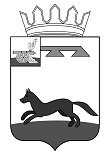 АДМИНИСТРАЦИЯПЕЧЕРСКОГО СЕЛЬСКОГО ПОСЕЛЕНИЯХИСЛАВИЧСКОГО РАЙОНА СМОЛЕНСКОЙ ОБЛАСТИПОСТАНОВЛЕНИЕот  22.02.2023 года                                                                                           № 14       В целях реализации Федерального закона от 05.04.2013 г. г. № 44 – ФЗ «О контрактной системе в сфере закупок товаров,  работ,  услуг  для обеспечения государственных    и    муниципальных нужд»,   решения    Совета   депутатов Печерского сельского поселения Хиславичского района  Смоленской  области от 21.02.2023г  № 6
         внести изменения в План-график закупок  объект закупки:         1. Увеличить особую закупку  по основному  мероприятию «Расходы на текущий и капитальный ремонт автомобильных дорог поселения за счет средств дорожного фонда» на сумму:        - 500000,00  (пятьсот тысяч рублей 00 копеек) текущий ремонт  дорог местного значения  (КБК  911 0409 02 4 01 20210 244 225   DQ).       2. Увеличить особую закупку  по основному  мероприятию «Расходы на содержание автомобильных дорог Печерского сельского поселения за счет средств дорожного фонда» на сумму:        - 236631,53  (двести тридцать шесть тысяч шестьсот тридцать один рубль 53 копеек) обслуживание и содержание дорог  (КБК  911 0409 02 4 04 20210 244 225   DQ).        3. Увеличить особую закупку  по основному  мероприятию «Расходы на содержание органов местного самоуправления» на сумму:        - 70000,00  (семьдесят тысяч рублей 00 копеек) приобретение программных продуктов  (КБК  911 0104 0140100140 244 226 Y22602).       4. Разместить данное распоряжение на официальном сайте Администрации муниципального образования «Хиславичский район» Смоленской области.      5. Контроль за выполнением настоящего распоряжения оставляю за собой.Глава муниципального образованияПечерского сельского поселенияХиславичского района Смоленской области                             А.Н.ШкредовО внесении изменений в План-график закупок товаров, работ, услуг для обеспечения нужд Администрации Печерского сельского поселения Хиславичского района Смоленской области 